WAGOLL – Job descriptionWhen I grow up I want to be a firefighter because I want to help others when they are in trouble.Firefighters help to put out hot fires in houses, buildings and public areas. They use hoses filled with water that they spray onto the fire. Firefighters have to wear thick suits and helmets to make sure they stay safe around the hot fires.When I am a firefighter I will need to be strong, brave and work hard with others. I will also need to learn about fires and how to stop them.I think being a firefighter is a really good job and I can’t wait to become one!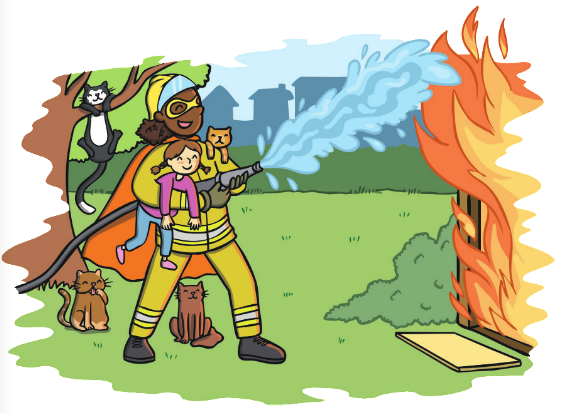 